     Piątek  09.04.2021rTemat: Ptaki w gospodarstwie.Ziarenka dla kurki- zabawa sensoryczna – rozwijanie zmysłu dotyku.Rodzic przygotowuje kilka pojemników wypełnionych: ryżem, drobną kaszą, siemieniem lnianym i chowa  kilka  ziaren grochu lub fasoli. Dziecko zanurza ręce i wydobywa groch lub fasolę. Wydobyte nasiona można przeliczać.      2. Kto ma nogi dwie, kto cztery – zabawa ruchowa.         Rodzic: Kurka, kogut, kaczka po dwie nogi mają i tak biegają ( dziecko  naśladuje zwierzęta) .          Rodzic: Koń, krowa, koza cztery nogi mają i tak się poruszają ( dziecko porusza się na czworakach).       3.Taki sam – rodzic przygotowuje dziecku po dwa identyczne przedmioty, ale do ręki daje tylko jeden ( np. dwa identyczne guziki, klocki, auta, kartoniki, kartki, wstążki, serwetki, kubeczki, kredki flamastry, magnesy). Drugi taki sam przedmiot dziecko szuka w pokoju.      4.	Kaczka – malowanie farbą plakatową. Dziecko rysuje kredką po przerywanych liniach, maluje rysunek kaczki farbą plakatową, używając pędzla.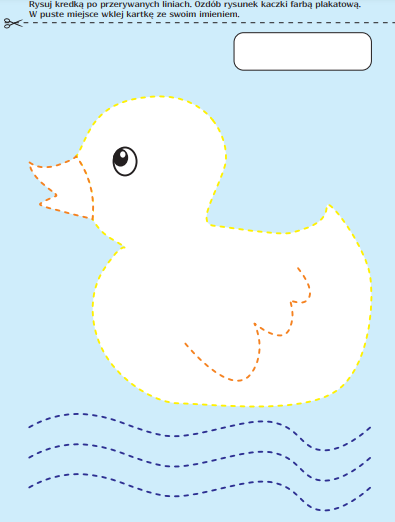 